Dzień dobry, w tym tygodniu będziemy mówić o zbliżającej się nowej porze roku jaką jest LATO. Będziecie obserwować pogodę, poznawać charakterystyczne zjawiska występujące latem oraz mam nadzieję dobrze się bawić. PozdrawiamyDZIEŃ PIERWSZYObejrzyj obrazki i powiedź co na nich widzisz. Jak myślisz do jakiej pory roku pasują te ilustracje??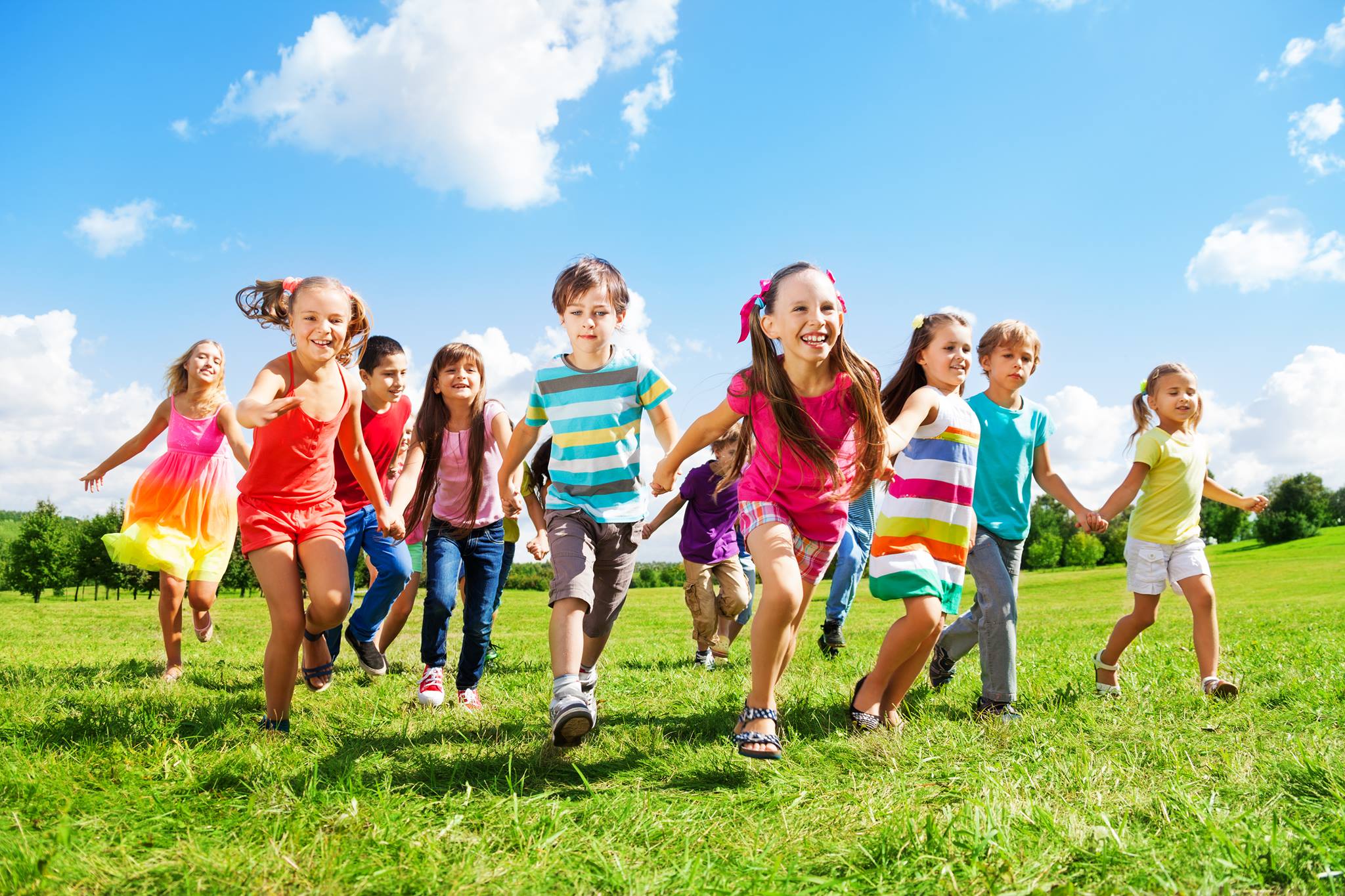 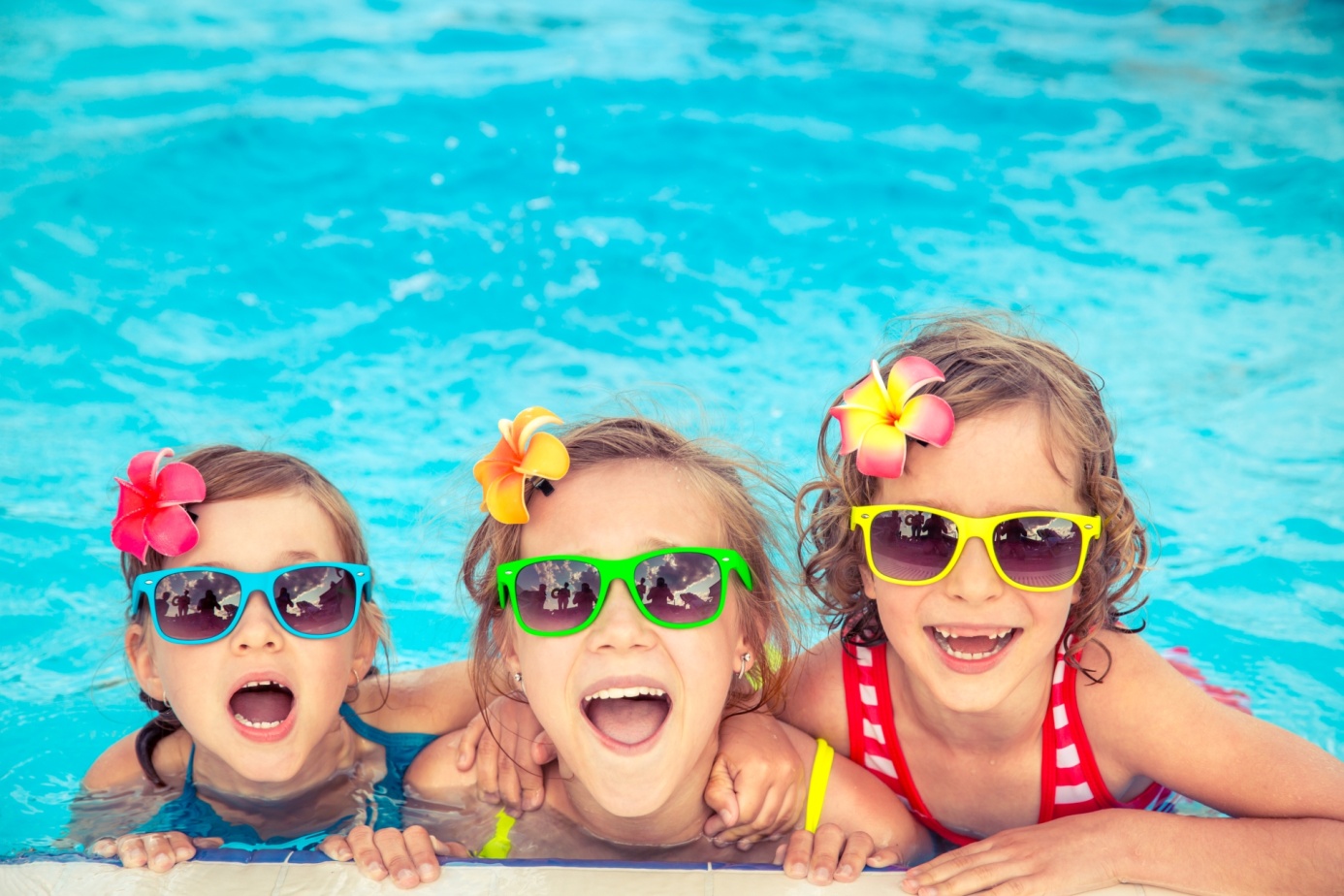 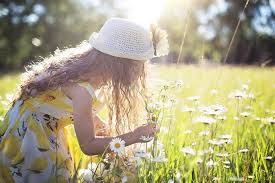  „Jak pora roku nadchodzi?” Spróbuj rozwiązać zagadkę.Gdy imię Tola
podzielisz na połowę,
a potem przestawisz sylaby,
wnet uzyskasz czas laby.Rozwiązanie: lato.„Nadeszło lato” – rozmowa na temat nowej pory roku. Oglądanie książek i wskazywanie ilustracji kojarzących się z latem oraz obrazów malarzy.Czy lato słychać? – słuchanie utworu „Lato” A. Vivaldiego https://www.youtube.com/watch?v=hGV-MRdcQOE i swobodne wypowiedzi dziecka.„Chodzimy po kamieniach”  zabawa ruchowa z elementem równowagi.Wiersz masażyk Bożeny Formy pt.„Malujemy lato”. Dzieci palcami i dłońmi obrazują go na plecach rodzica lub rodzeństwa.Świeci słońce,     wykonują rozwartymi dłońmi ruchy koliste na środku pleców,pada deszcz:     dotykają opuszkami palców różnych miejsc na plecach,kapu, kap, kapu, kap.    zaciśniętymi piąstkami delikatnie uderzają w różnychmiejscach,A my z latem wyruszamy  energicznie przesuwają rozwarte dłonie z lewej stronydo prawej,zwiedzić świat, zwiedzić świat.   poklepują rozwartymi dłońmi plecyw różnych      miejscach,Policzymy drzewa w lesie   dotykają pleców kolejno wszystkimi palcami lewejdłoni i prawej dłoni równocześnie,i kwiaty na łące,    rysują kontury kwiatów, powitamy tańcem księżyc   masująplecy rozwartymi dłońmi,i kochane słońce.    wykonują szybki, okrężny masaż całą dłonią,Pobiegniemy wąską dróżką,   stukają, na przemian, opuszkami palców,górskimi szlakami, rysują dwie linie równoległe (ścieżkę) palcami wskazującymi,do kąpieli w słonym morzu   całą dłonią rysują fale,wszystkich zapraszamy.   delikatnie szczypią.Praca plastyczna pt. „Kolorowe lato” – swobodne malowanie 10 palcamiPrzygotuj arkusz szarego papieru (np. w ogrodzie) i gęstą farbę w miseczkach takiej wielkości, aby dziecko mogło zanurzyć palce, a nawet całą dłoń. Bawiąc się farbą dziecko pokonuje lęk przed pobrudzeniem się, przezwycięża niechęć do malowania. Radosne żółte, intensywne pomarańcze, głębokie czerwienie, wyciszające zielenie i orzeźwiające błękity to barwy, które dominują na naszych zdjęciach i wspomnieniach lata.Szukamy lata – spacer w pobliżu domu połączony z obserwacją cech lata w najbliższej okolicy (w przyrodzie, ubiór ludzi, wystawy sklepowe itp.). Opowiedz, jakie zmiany zauważyłeś w przyrodzie, w życiu roślin i zwierząt?Karty pracy str. 47Lato – łączenie cech. Naciśnij strat, na białym polu pojawi się znak zapytania, naciśnij
z prawej strony odpowiedni kolor obrazka.https://view.genial.ly/5ed428da6a01c811e66ee69f DZIEŃ IISłuchanie wiersza Doroty Gellner „Słońce” Słońce ze mnąje śniadanie .Patrzcie!Złote ma ubranie!Złotą łyżką w kaszy grzebiei miód złoty ma na chlebie .Coś pod złotym nosem śpiewai kakao mi podgrzewa .Rozmowa na temat wysłuchanego wiersza. Proponowane pytania: -Jakie jest słońce? -Z czym wam się kojarzy? -Co robi słońce z wiersza? -Dlaczego słońce jest nam potrzebne? 4. Burza mózgów- próba odpowiedzi na pytanie: „Co by było, gdyby słońce przestało świecić?” Dzieci zgłaszają swoje propozycje. 5. Zabawa ruchowa „żółte motylki” Motylek -dziecko biegają swobodnie, słuchając muzyki. Gdy nagranie cichnie motylki siadają na kwiatku. 6. „Słońce- praca plastyczna”Potrzebne będą: dwa papierowe talerzyki, dwie małe i dwie duże plastikowe łyżeczki, czarny i czerwony marker, żółte i zielone łapki (u nas piankowe), klej na gorąco, żółta i zielona farba, pędzelek, nożyczki, rolka po papierzePracę zaczynamy od pomalowania papierowych talerzyków, co jest ulubioną czynnością większości dzieci, w tym także i moich :). Z plastikowych łyżeczek ucinamy patyczki, a na owalnej części malujemy źrenice czarnym markerem. Czarnego markera używamy również do namalowania ust na talerzykach. Z rolki po papierze wycinamy jeden okrągły kawałek, tak aby utworzyć język żaby, malujemy go na czerwono. Wszystkie elementy razem z łapkami przyklejamy klejem na gorąco do talerzyków i żabka i słoneczko są gotowe. Takie prace mogą stanowić piękną, wiosenną dekorację.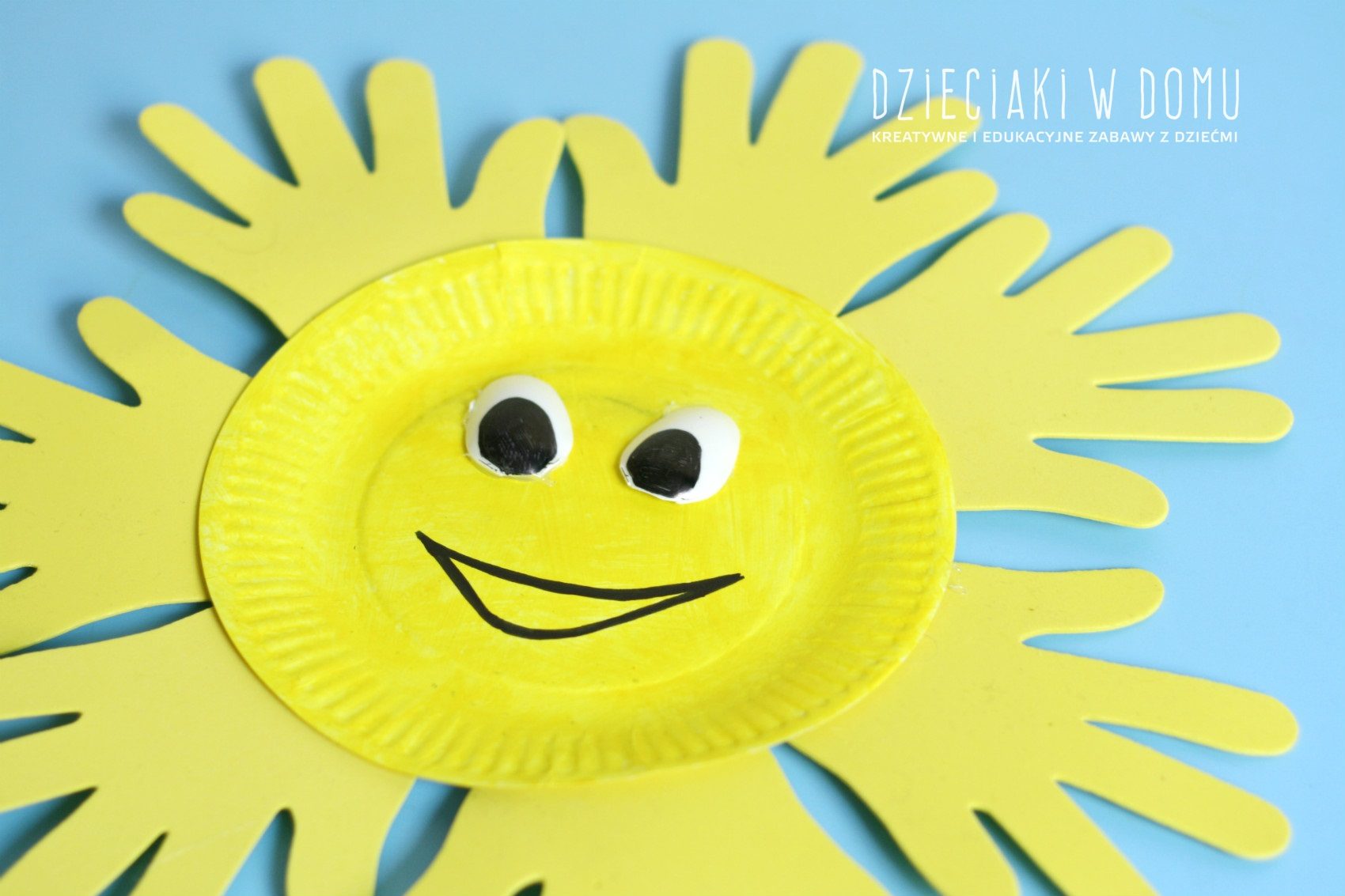 Pozdrawiamy lato – zabawa rozwijająca mowę połączona z elementami ruchu. Powtarzamy rymowankę w szybkim i wolnym tempie.„Dzisiaj lato pozdrawiamy i wesołe miny mamy,Bo cieszymy się, że wkrótce popływamy sobie w łódce”.Zabawa orientacyjno-porządkowa „Letni spacer”.Dziecko spokojnie biega w różnych kierunkach. Na hasło: Spacer, dobiera się sobie paręPuzzle-latohttps://ztorbynauczycielki.pl/wp-content/uploads/2018/08/puzzle-lato-z-cieniem.pdfDZIEŃ TRZECI:Labirynty. Rozwijanie umiejętności orientacji na kartce papieru.https://drive.google.com/file/d/0By3QTuAmRs6TalBkaV9pSTU3SFE/viewZabawa orientacyjno – porządkowa: „Wróżki, Reksio”Dziecko ostrożnie biega, Rodzic podaje na zmianę, hasło:Wróżki – dziecko biega i macha rękami naśladując latające wróżki,Reksio – dziecko przyjmuje pozycje przysiad z ramionami uniesionymi w górę i złączonymi nad głową tworząc dach budy,Słuchamy muzyki klasycznej i muzykujemy. Naśladuj rytmiczne uderzenia kubkami
w rytm muzyki. Zaśpiewaj piosenki przedszkolne, które znasz. https://www.youtube.com/watch?v=lOTCRIaEKQ8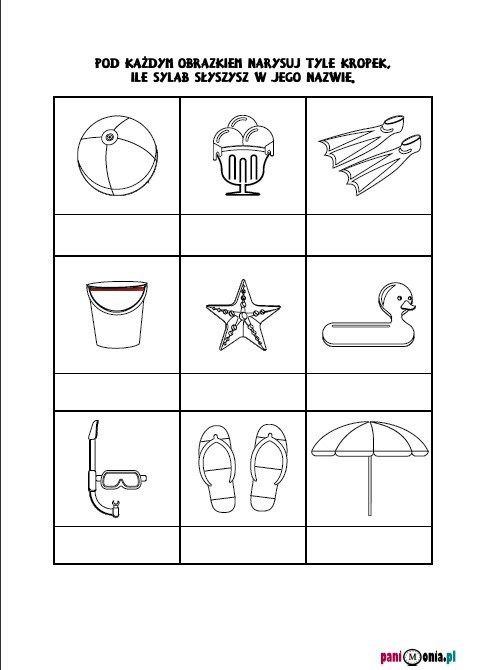 Zabawa oddechowa „Latające motylki, pszczółki, żuczki, biedronki”Wykonaj wraz z dzieckiem papierowe motylki, który każdy ozdobi według uznania. Potem próbujcie pomóc motylkom poderwać się do lotu. Dmuchaj z całej siły i sprawdź, który motylek poleci najwyżej. Mogą to być również pszczółki, biedronki lub żuczki.Zagadki słowne o lecie.
Kolorowe, pachnące,
w ogrodzie czy na łące,
chętnie je zbieramy
na bukiet dla mamy. (kwiaty)
Dobrze ją znamy z prześlicznej woni,
kwitnie dzwonkami,
chociaż nie zadzwoni. (konwalia)
Wszyscy o niej mówią,
że kwiatów królowa.
Bywa czerwona, biała i różowa. (róża)
Na zielonej łące kwitnie ich tysiące.
W swej nazwie sto mają,
jak się nazywają? (stokrotka)
Szczęście przynosi, gdy ma cztery
listki, jaka to roślina? To jest… (koniczyna)Karta pracy str. 46DZIEŃ CZWARTY:Wysłuchaj wiersza B. Formy „Kapryśna pogoda” oraz obejrzyj film edukacyjny „Pogoda dla dzieci – zjawiska i pory roku” https://www.youtube.com/watch?v=lbBbi_ds4eU–  określ pogodę i zjawiska atmosferyczne charakterystyczne dla danej pory roku. Następnie nazwij symbole pogodowe oraz obserwuj pogodę i uzupełnij kalendarz. Jaką dzisiaj mamy pogodę?Siedzi natura i myśli sobie.
Och ja tu zaraz porządek zrobię.
Wnet pory roku do niej przygnały
i różne aury zaplanowały.
Właśnie jest wiosna, wietrzyk powiewa,
słoneczko coraz mocnej przygrzewa.
Często śnieg z deszczem i grad popada,
jednak dni ciepłych znaczna przewaga.
Lato przychodzi zaraz po wiośnie.
Wszyscy witają lato radośnie.
Czyściutkie niebo, upały duże
zachody słońca i groźne burze.
Razem z jesienią ulewne deszcze.
Mgły wczesnym rankiem, przymrozki pierwsze.
Coraz mniej ciepła, smutno, ponuro,
słońce ukryte ciągle za chmurą.
A kiedy zima sroga przybędzie,
lekki, puszysty śnieg sypać będzie.
Siarczyste mrozy, śnieżne zamiecie,
będą panować wtedy na świecie.Symbole pogodowe – nazwij  obrazki: słońce, deszcz, burza, wiatr, chmura, mgła.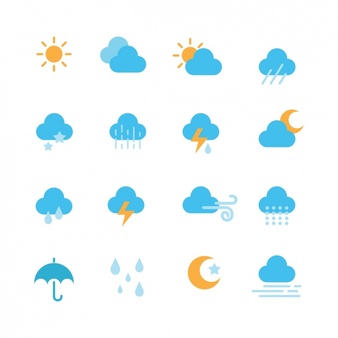 Karta obserwacji pogody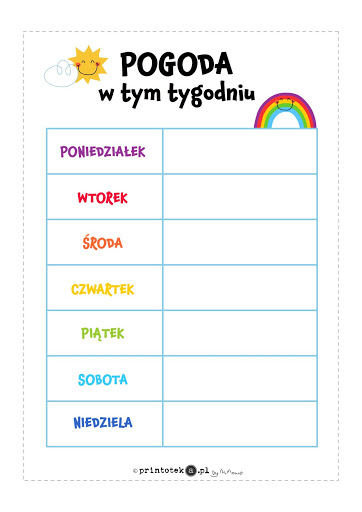 „Letni spacer” – opowieść ruchowa. Naśladuj ruchem treść opowieści.Jest słoneczny, letni dzień (ręce uniesione w górę, palce rąk rozszerzone, jak promienie słoneczne)Idziemy leśną drogą (marsz w miejscu)Rozglądamy się (patrzymy, jak przez lornetkę)Widzimy, uciekającego zająca (podskoki obunóż w miejscu),a na leśnej polanie czerwienią się poziomki i maliny (naśladowanie zbierania leśnych owoców)Idziemy dalej i wchodzimy na łąkę (marsz w miejscu)Rozglądamy się (patrzymy, jak przez lornetkę)Zbieramy kwiaty (kucanie i układanie bukietu z kwiatów)Z leśnymi owocami i bukietami pachnących kwiatów wracamy do domu (marsz w miejscu).Praca „Słonecznik z makaronu”. Z latem kojarzą nam się żółte słoneczniki, kwiaty przypominające tarczę Słońca.Potrzebne materiały:
biała kartka rysunkowa/techniczna;okrągły przedmiot (np. kubek);ołówek;nożyczki;brązowa farba plakatowa/temperowa;klej biały;makaron typu świderki;zielony drucik kreatywny. 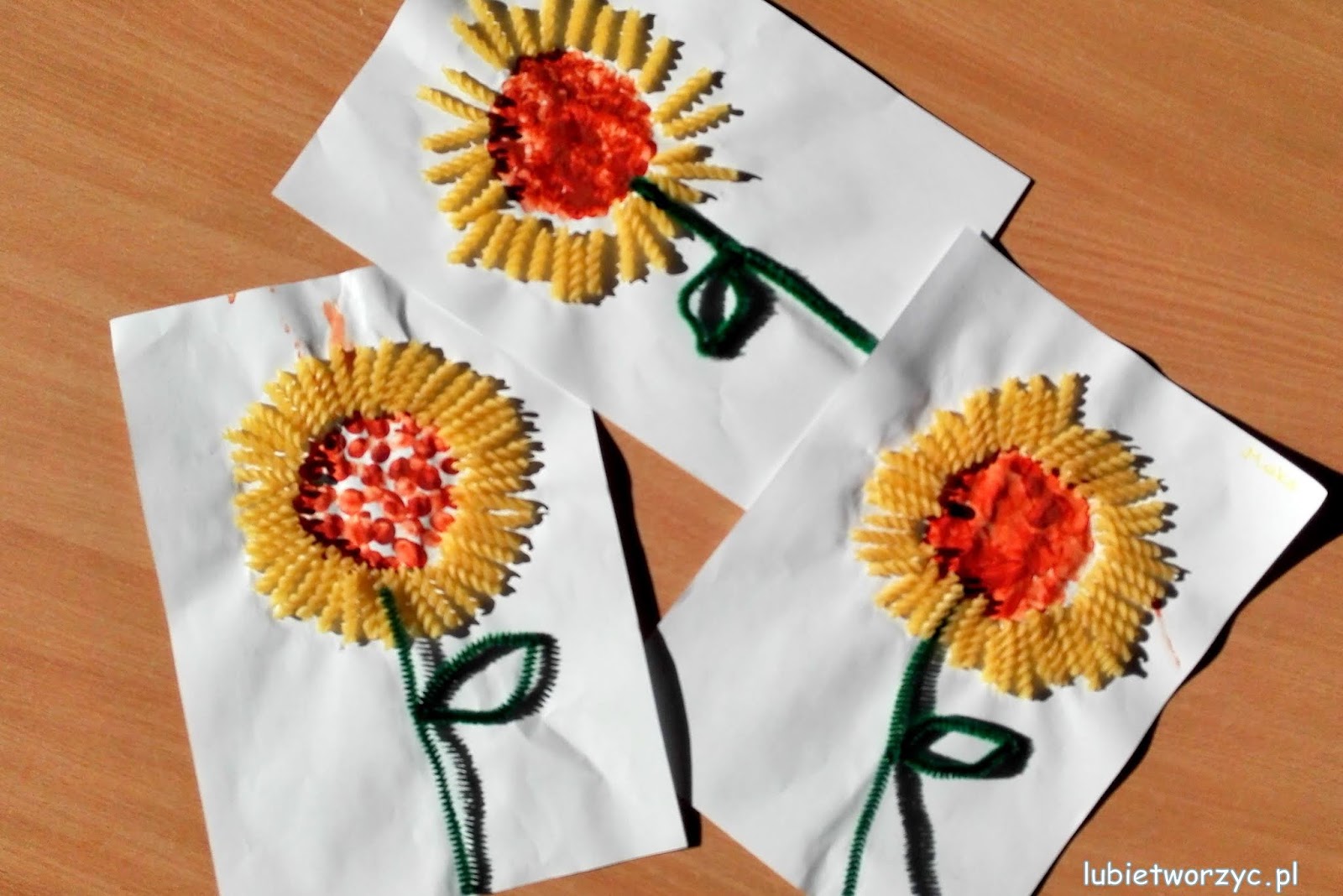 http://lubietworzyc.blogspot.com/2018/06/sonecznik-z-makaronu-praca-plastyczna.htmlLato -kolorowanki  https://www.e-kolorowanki.eu/kolorowanki-lato/Karta pracy  str. 49DZIEŃ PIĄTY:Obejrzyj bajkę i odpowiedź na pytania.https://www.youtube.com/watch?v=a8w_7eCq7pUCzy wiesz jak należy zachować się w trakcie burzy?Co może się wydarzyć jeśli nie będziesz przestrzegać zasad bezpieczeństwa podczas burzy?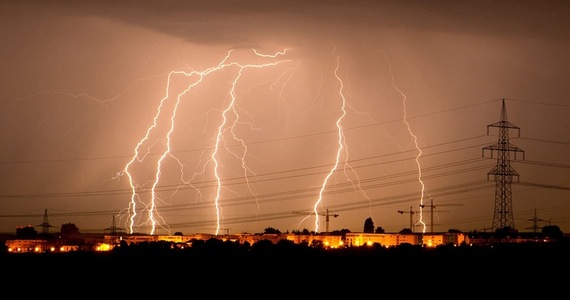 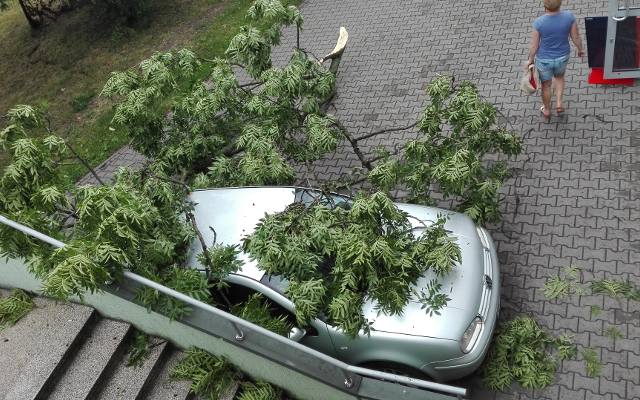 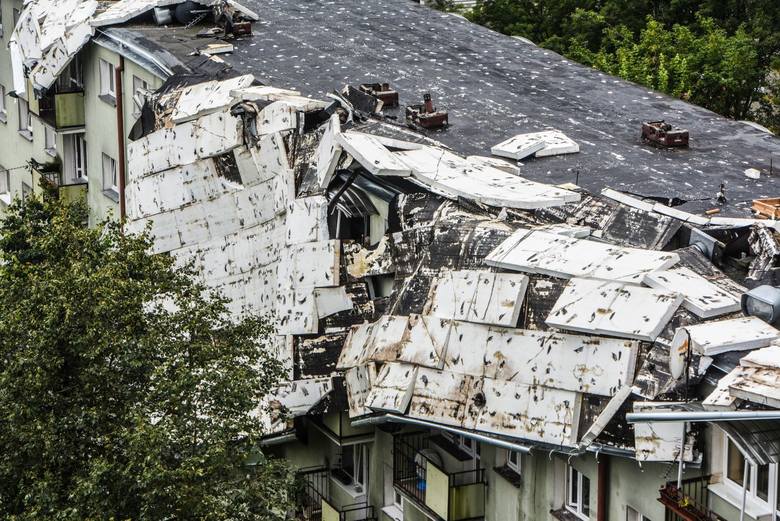 To są zniszczenia, powstałe w skutek uderzenia pioruna. Wiosną i latem często zdarzają się burze. Burza to intensywny opad deszczu lub deszczu i gradu, któremu towarzyszą wyładowania elektryczne w atmosferze. Zwykle przed burzą wzmaga się chłodniejszy wiatr i tworzą się chmury kłębiasto-deszczowe, typu Cumulonimbus. Powstają one na skutek zderzenia zimnych i ciepłych mas powietrza.Zapamiętajcie, jak należy zachować się w czasie burzy!!!Należy słuchać komunikatów dotyczących pogody i jeśli są ostrzeżenia przed burzą, lepiej zostać w domu;Jeśli burza rozpocznie się, gdy będziemy na spacerze, trzeba schować się do jakiegoś budynku;Jeśli nie ma takiej możliwości, nie wolno biegać. Lepiej chodzić małymi kroczkami albo trzymać nogi złączone i przykucnąć;Niebezpiecznie jest chować się na placu zabaw pod zabawkami, jeśli te maja metalowe elementy;Nie wolno stawać pod drzewami lub słupami!!!Karta pracy str.48.